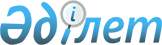 О внесении изменений в решение маслихата района Тереңкөл от 29 декабря 2021 года № 1/15 "О бюджете сельских округов района Тереңкөл на 2022-2024 годы"Решение маслихата района Тереңкөл Павлодарской области от 26 августа 2022 года № 1/25
      Маслихат района Тереңкөл РЕШИЛ:
      1. Внести в решение районного маслихата "О бюджете сельских округов района Тереңкөл на 2022-2024 годы" от 29 декабря 2021 года № 1/15 следующие изменения:
      пункт 1 указанного решения изложить в новой редакции:
       "1. Утвердить бюджет Байконысского сельского округа на 2022-2024 годы согласно приложениям 1, 2 и 3 соответственно, в том числе на 2022 год в следующих объемах:
      1) доходы – 48 569 тысяч тенге, в том числе:
      налоговые поступления – 2 527 тысяч тенге;
      неналоговые поступления – 105 тысяч тенге;
      поступления трансфертов – 45 937 тысяч тенге;
      2) затраты – 48 590 тысяч тенге;
      3) чистое бюджетное кредитование – равно нулю; 
      4) сальдо по операциям с финансовыми активами – равно нулю;
      5) дефицит (профицит) бюджета – - 21 тысяча тенге;
      6) финансирование дефицита (использование профицита) бюджета – 21 тысяча тенге.";
      пункт 2 указанного решения изложить в новой редакции:
       "2. Утвердить бюджет Берегового сельского округа на 2022-2024 годы согласно приложениям 4, 5 и 6 соответственно, в том числе на 2022 год в следующих объемах:
      1) доходы – 135 963 тысячи тенге, в том числе:
      налоговые поступления – 4 531 тысяча тенге;
      неналоговые поступления – 63 тысячи тенге;
      поступления от продажи основного капитала – 70 тысяч тенге;
      поступления трансфертов – 131 299 тысяч тенге;
      2) затраты – 137 299 тысяч тенге;
      3) чистое бюджетное кредитование – равно нулю;
      4) сальдо по операциям с финансовыми активами – равно нулю;
      5) дефицит (профицит) бюджета – -1 336 тысяч тенге;
      6) финансирование дефицита (использование профицита) бюджета – 1 336 тысяч тенге.";
      пункт 3 указанного решения изложить в новой редакции:
       "3. Утвердить бюджет Бобровского сельского округа на 2022-2024 годы согласно приложениям 7, 8 и 9 соответственно, в том числе на 2022 год в следующих объемах:
      1) доходы – 90 162 тысячи тенге, в том числе:
      налоговые поступления – 2 967 тысяч тенге;
      поступления трансфертов – 87 195 тысяч тенге;
      2) затраты – 90 634 тысячи тенге;
      3) чистое бюджетное кредитование – равно нулю;
      4) сальдо по операциям с финансовыми активами – равно нулю;
      5) дефицит (профицит) бюджета – - 472 тысячи тенге;
      6) финансирование дефицита (использование профицита) бюджета – 472 тысячи тенге.";
      пункт 4 указанного решения изложить в новой редакции:
       "4. Утвердить бюджет Верненского сельского округа на 2022-2024 годы согласно приложениям 10, 11 и 12 соответственно, в том числе на 2022 год в следующих объемах:
      1) доходы – 116 337 тысяч тенге, в том числе:
      налоговые поступления – 3 398 тысяч тенге;
      поступления от продажи основного капитала – 187 тысяч тенге;
      поступления трансфертов – 112 752 тысячи тенге;
      2) затраты – 116 858 тысяч тенге;
      3) чистое бюджетное кредитование – равно нулю;
      4) сальдо по операциям с финансовыми активами – равно нулю;
      5) дефицит (профицит) бюджета – - 521 тысяча тенге;
      6) финансирование дефицита (использование профицита) бюджета – 521 тысяча тенге.";
      пункт 5 указанного решения изложить в новой редакции:
       "5. Утвердить бюджет Воскресенского сельского округа на 2022-2024 годы согласно приложениям 13, 14 и 15 соответственно, в том числе на 2022 год в следующих объемах:
      1) доходы – 56 374 тысячи тенге, в том числе:
      налоговые поступления – 3 449 тысяч тенге;
      неналоговые поступления – 42 тысячи тенге;
      поступления трансфертов – 52 883 тысячи тенге;
      2) затраты – 56 600 тысяч тенге;
      3) чистое бюджетное кредитование – равно нулю;
      4) сальдо по операциям с финансовыми активами – равно нулю;
      5) дефицит (профицит) бюджета – - 226 тысяч тенге;
      6) финансирование дефицита (использование профицита) бюджета – 226 тысяч тенге.";
      пункт 6 указанного решения изложить в новой редакции:
       "6. Утвердить бюджет Жанакурлысского сельского округа на 2022-2024 годы согласно приложениям 16, 17 и 18 соответственно, в том числе на 2022 год в следующих объемах:
      1) доходы – 43 874 тысячи тенге, в том числе:
      налоговые поступления – 4 319 тысяч тенге;
      неналоговые поступления – 90 тысяч тенге;
      поступлениям трансфертов – 39 465 тысяч тенге;
      2) затраты – 44 045 тысяч тенге;
      3) чистое бюджетное кредитование – равно нулю;
      4) сальдо по операциям с финансовыми активами – равно нулю;
      5) дефицит (профицит) бюджета – - 171 тысяча тенге;
      6) финансирование дефицита (использование профицита) бюджета – 171 тысяча тенге.";
      пункт 7 указанного решения изложить в новой редакции:
       "7. Утвердить бюджет Ивановского сельского округа на 2022-2024 годы согласно приложениям 19, 20 и 21 соответственно, в том числе на 2022 год в следующих объемах:
      1) доходы – 37 470 тысяч тенге, в том числе:
      налоговые поступления – 1 776 тысяч тенге;
      неналоговые поступления – 140 тысяч тенге;
      поступления трансфертов – 35 554 тысячи тенге;
      2) затраты – 37 658 тысяч тенге;
      3) чистое бюджетное кредитование – равно нулю;
      4) сальдо по операциям с финансовыми активами – равно нулю;
      5) дефицит (профицит) бюджета – - 188 тысяч тенге;
      6) финансирование дефицита (использование профицита) бюджета – 188 тысяч тенге.";
      пункт 9 указанного решения изложить в новой редакции:
       "9. Утвердить бюджет Октябрьского сельского округа на 2022-2024 годы согласно приложениям 25, 26 и 27 соответственно, в том числе на 2022 год в следующих объемах:
      1) доходы – 36 625 тысяч тенге, в том числе:
      налоговые поступления – 4 511 тысяч тенге; 
      поступления трансфертов – 32 114 тысяч тенге;
      2) затраты – 38 242 тысячи тенге; 
      3) чистое бюджетное кредитование – равно нулю; 
      4) сальдо по операциям с финансовыми активами – равно нулю;
      5) дефицит (профицит) бюджета – - 1 617 тысяч тенге;
      6) финансирование дефицита (использование профицита) бюджета – 1 617 тысяч тенге.";
      пункт 10 указанного решения изложить в новой редакции:
       "10. Утвердить бюджет Песчанского сельского округа на 2022-2024 годы согласно приложениям 28, 29 и 30 соответственно, в том числе на 2022 год в следующих объемах:
      1) доходы – 130 511 тысяч тенге, в том числе:
      налоговые поступления – 8 281 тысяча тенге;
      поступления от продажи основного капитала – 587 тысяч тенге;
      поступления трансфертов – 121 643 тысячи тенге;
      2) затраты – 131 650 тысяч тенге;
      3) чистое бюджетное кредитование – равно нулю;
      4) сальдо по операциям с финансовыми активами – равно нулю;
      5) дефицит (профицит) бюджета – - 1 139 тысяч тенге;
      6) финансирование дефицита (использование профицита) бюджета – 1 139 тысяч тенге.";
      пункт 11 указанного решения изложить в новой редакции:
       "11. Утвердить бюджет Теренкольского сельского округа на 2022-2024 годы согласно приложениям 31, 32 и 33 соответственно, в том числе на 2022 год в следующих объемах:
      1) доходы – 223 102 тысячи тенге, в том числе:
      налоговые поступления – 38 278 тысяч тенге;
      неналоговые поступления – 4 047 тысяч тенге;
      поступления от продажи основного капитала – 1 783 тысячи тенге;
      поступления трансфертов – 178 994 тысячи тенге;
      2) затраты – 229 771 тысяча тенге;
      3) чистое бюджетное кредитование – равно нулю; 
      4) сальдо по операциям с финансовыми активами – равно нулю;
      5) дефицит (профицит) бюджета – - 6 669 тысяч тенге;
      6) финансирование дефицита (использование профицита) бюджета – 6 669 тысяч тенге.";
      пункт 12 указанного решения изложить в новой редакции:
       "12. Утвердить бюджет Федоровского сельского округа на 2022-2024 годы согласно приложениям 34, 35 и 36 соответственно, в том числе на 2022 год в следующих объемах:
      1) доходы – 35 974 тысячи тенге, в том числе:
      налоговые поступления – 3 530 тысяч тенге;
      неналоговые поступления – 68 тысяч тенге;
      поступления трансфертов – 32 376 тысяч тенге;
      2) затраты – 36 325 тысяч тенге;
      3) чистое бюджетное кредитование – равно нулю;
      4) сальдо по операциям с финансовыми активами – равно нулю;
      5) дефицит (профицит) бюджета – - 351 тысяча тенге;
      6) финансирование дефицита (использование профицита) бюджета – 351 тысяча тенге.";
      пункт 16 указанного решения изложить в новой редакции:
       "16. Учесть целевые текущие трансферты на 2022 год в бюджете сельских округов в следующих размерах:
      257 420 тысяч тенге – на реализацию мероприятий по инженерной инфраструктуре в сельских населенных пунктах в рамках проекта "Ауыл - Ел бесігі";
      6 362 тысячи тенге – на капитальный ремонт административного здания в селе Байконыс;
      1 360 тысяч тенге – на установление доплат к должностному окладу за особые условия труда в организациях культуры и архивных учреждениях управленческому и основному персоналу государственных организаций культуры и архивных учреждений;
      17 642 тысячи тенге – на повышение заработной платы отдельных категорий гражданских служащих, работников организаций, содержащихся за счет средств государственного бюджета, работников казенных предприятий;
      44 238 тысяч тенге – на проведение работ по благоустройству сельских населенных пунктов;
      15 655 тысяч тенге – на освещение улиц сельских населенных пунктов;
      942 тысячи тенге – на функционирование автомобильных дорог сельских населенных пунктов;
      61 544 тысячи тенге – на проведение капитального, среднего и текущего ремонтов улиц населенных пунктов;
      100 тысяч тенге – на обеспечение санитарии сельских населенных пунктов;
      1 456 тысяч тенге – на проведение ремонта объектов культуры сельских населенных пунктов;
      871 тысяча тенге – на капитальные расходы сельских населенных пунктов;
      4 035 тысяч тенге – на текущие расходы государственных органов.";
      приложения 1, 4, 7, 10, 13, 16, 19, 22, 25, 28, 31, 34 к указанному решению изложить в новой редакции согласно приложениям 1, 2, 3, 4, 5, 6, 7, 8, 9, 10, 11, 12 к настоящему решению.
      2. Настоящее решение вводится в действие с 1 января 2022 года. Бюджет Байконысского сельского округа на 2022 год Бюджет Берегового сельского округа на 2022 год Бюджет Бобровского сельского округа на 2022 год Бюджет Верненского сельского округа на 2022 год Бюджет Воскресенского сельского округа на 2022 год Бюджет Жанакурлысского сельского округа на 2022 год Бюджет Ивановского сельского округа на 2022 год Бюджет Калиновского сельского округа на 2022 год Бюджет Октябрьского сельского округа на 2022 год Бюджет Песчанского сельского округа на 2022 год Бюджет Теренкольского сельского округа на 2022 год Бюджет Федоровского сельского округа на 2022 год
					© 2012. РГП на ПХВ «Институт законодательства и правовой информации Республики Казахстан» Министерства юстиции Республики Казахстан
				
      Секретарь маслихата района Тереңкөл 

С. Баяндинов
Приложение 1
к решению маслихата
района Тереңкөл от
"26" августа 2022 года
№ 1/25Приложение 1
к решению маслихата
района Тереңкөл от
29 декабря 2021 года
№ 1/15
Категория
Категория
Категория
Категория
Сумма
(тысяч тенге)
Класс
Класс
Класс
Сумма
(тысяч тенге)
Подкласс
Подкласс
Сумма
(тысяч тенге)
Наименование
Сумма
(тысяч тенге)
1
2
3
4
5
1. Доходы
48 569
1
Налоговые поступления
2 527
04
Налоги на собственность
2 465
1
Налоги на имущество
113
3
Земельный налог
72
4
Налог на транспортные средства
2 273
5
Единый земельный налог
7
05
Внутренние налоги на товары, работы и услуги
62
3
Поступления за использование природных и других ресурсов
62
2
Неналоговые поступления
105
01
Доходы от государственной собственности
105
5
Доходы от аренды имущества, находящегося в государственной собственности
105
4
Поступления трансфертов
45 937
02
Трансферты из вышестоящих органов государственного управления
45 937
3
Трансферты из районного (города областного значения) бюджета
45 937
Функциональная группа
Функциональная группа
Функциональная группа
Функциональная группа
Функциональная группа
Сумма 
(тысяч тенге)
Функциональная подгруппа
Функциональная подгруппа
Функциональная подгруппа
Функциональная подгруппа
Сумма 
(тысяч тенге)
Администратор бюджетных программ
Администратор бюджетных программ
Администратор бюджетных программ
Сумма 
(тысяч тенге)
Программа
Программа
Сумма 
(тысяч тенге)
Наименование
Сумма 
(тысяч тенге)
1
2
3
4
5
6
2. Затраты
48 590
01
Государственные услуги общего характера
38 488
1
Представительные, исполнительные и другие органы, выполняющие общие функции государственного управления
38 488
124
Аппарат акима города районного значения, села, поселка, сельского округа
38 488
001
Услуги по обеспечению деятельности акима города районного значения, села, поселка, сельского округа
32 126
022
Капитальные расходы государственного органа
6 362
07
Жилищно-коммунальное хозяйство
8 701
3
Благоустройство населенных пунктов
8 701
124
Аппарат акима города районного значения, села, поселка, сельского округа
8 701
008
Освещение улиц населенных пунктов
3 172
009
Обеспечение санитарии населенных пунктов
1 200
011
Благоустройство и озеленение населенных пунктов
4 329
12
Транспорт и коммуникации
1 400
1
Автомобильный транспорт
1 400
124
Аппарат акима города районного значения, села, поселка, сельского округа
1 400
013
Обеспечение функционирования автомобильных дорог в городах районного значения, селах, поселках, сельских округах
1 400
15
Трансферты
1
1
Трансферты
1
124
Аппарат акима города районного значения, села, поселка, сельского округа
1
048
Возврат неиспользованных (недоиспользованных) целевых трансфертов
1
3. Чистое бюджетное кредитование
0
4..Сальдо по операциям с финансовыми активами
0
5. Дефицит (профицит) бюджета
-21
6. Финансирование дефицита (использование профицита) бюджета
21Приложение 2
к решению маслихата
района Тереңкөл от
"26" августа 2022 года
№ 1/25Приложение 4
к решению маслихата
района Тереңкөл от
29 декабря 2021 года
№ 1/15
Категория
Категория
Категория
Категория
Сумма
(тысяч тенге)
Класс
Класс
Класс
Сумма
(тысяч тенге)
Подкласс
Подкласс
Сумма
(тысяч тенге)
Наименование
Сумма
(тысяч тенге)
1
2
3
4
5
1. Доходы
135 963
1
Налоговые поступления
4 531
04
Налоги на собственность
4 373
1
Налоги на имущество
271
3
Земельный налог
240
4
Налог на транспортные средства
3 859
5
Единый земельный налог
3
05
Внутренние налоги на товары, работы и услуги
158
3
Поступления за использование природных и других ресурсов
158
2
Неналоговые поступления
63
01
Доходы от государственной собственности
63
5
Доходы от аренды имущества, находящегося в государственной собственности
63
3
Поступления от продажи основного капитала
70
03
Продажа земли и нематериальных активов
70
2
Продажа нематериальных активов
70
4
Поступления трансфертов
131 299
02
Трансферты из вышестоящих органов государственного управления
131 299
3
Трансферты из районного (города областного значения) бюджета
131 299
Функциональная группа
Функциональная группа
Функциональная группа
Функциональная группа
Функциональная группа
Сумма 
(тысяч тенге)
Функциональная подгруппа
Функциональная подгруппа
Функциональная подгруппа
Функциональная подгруппа
Сумма 
(тысяч тенге)
Администратор бюджетных программ
Администратор бюджетных программ
Администратор бюджетных программ
Сумма 
(тысяч тенге)
Программа
Программа
Сумма 
(тысяч тенге)
Наименование
Сумма 
(тысяч тенге)
1
2
3
4
5
6
2. Затраты
137 299
01
Государственные услуги общего характера
35 540
1
Представительные, исполнительные и другие органы, выполняющие общие функции государственного управления
35 540
124
Аппарат акима города районного значения, села, поселка, сельского округа
35 540
001
Услуги по обеспечению деятельности акима города районного значения, села, поселка, сельского округа
35 237
022
Капитальные расходы государственного органа
303
07
Жилищно-коммунальное хозяйство
5 385
3
Благоустройство населенных пунктов
5 385
124
Аппарат акима города районного значения, села, поселка, сельского округа
5 385
008
Освещение улиц населенных пунктов
1 001
009
Обеспечение санитарии населенных пунктов
1 469
011
Благоустройство и озеленение населенных пунктов
2 915
12
Транспорт и коммуникации
1 800
1
Автомобильный транспорт
1 800
124
Аппарат акима города районного значения, села, поселка, сельского округа
1 800
013
Обеспечение функционирования автомобильных дорог в городах районного значения, селах, поселках, сельских округах
1 800
13
Прочие
94 572
9
Прочие
94 572
124
Аппарат акима города районного значения, села, поселка, сельского округа
94 572
057
Реализация мероприятий по социальной и инженерной инфраструктуре в сельских населенных пунктах в рамках проекта "Ауыл-Ел бесігі"
94 572
15
Трансферты
2
1
Трансферты
2
124
Аппарат акима города районного значения, села, поселка, сельского округа
2
044
Возврат сумм неиспользованных (недоиспользованных) целевых трансфертов, выделенных из республиканского бюджета за счет целевого трансферта из Национального фонда Республики Казахстан
1
1
2
3
4
5
6
048
Возврат неиспользованных (недоиспользованных) целевых трансфертов
1
3. Чистое бюджетное кредитование
0
4. Сальдо по операциям с финансовыми активами
0
5. Дефицит (профицит) бюджета
- 1 336
6. Финансирование дефицита (использование профицита) бюджета
1 336Приложение 3
к решению маслихата
района Тереңкөл от
"26" августа 2022 года
№ 1/25Приложение 7
к решению маслихата
района Тереңкөл от
29 декабря 2021 года
№ 1/15
Категория
Категория
Категория
Категория
Сумма
(тысяч тенге)
Класс
Класс
Класс
Сумма
(тысяч тенге)
Подкласс
Подкласс
Сумма
(тысяч тенге)
Наименование
Сумма
(тысяч тенге)
1
2
3
4
5
1. Доходы
90 162
1
Налоговые поступления
2 967
04
Налоги на собственность
2 742
1
Налоги на имущество
99
3
Земельный налог
248
4
Налог на транспортные средства
2 395
05
Внутренние налоги на товары, работы и услуги
225
3
Поступления за использование природных и других ресурсов
225
4
Поступления трансфертов
87 195
02
Трансферты из вышестоящих органов государственного управления
87 195
3
Трансферты из районного (города областного значения) бюджета
87 195
Функциональная группа
Функциональная группа
Функциональная группа
Функциональная группа
Функциональная группа
Сумма 
(тысяч тенге)
Функциональная подгруппа
Функциональная подгруппа
Функциональная подгруппа
Функциональная подгруппа
Сумма 
(тысяч тенге)
Администратор бюджетных программ
Администратор бюджетных программ
Администратор бюджетных программ
Сумма 
(тысяч тенге)
Программа
Программа
Сумма 
(тысяч тенге)
Наименование
Сумма 
(тысяч тенге)
1
2
3
4
5
6
2. Затраты
90 634
01
Государственные услуги общего характера
31 332
1
Представительные, исполнительные и другие органы, выполняющие общие функции государственного управления
31 332
124
Аппарат акима города районного значения, села, поселка, сельского округа
31 332
001
Услуги по обеспечению деятельности акима города районного значения, села, поселка, сельского округа
31 332
07
Жилищно-коммунальное хозяйство
3 512
3
Благоустройство населенных пунктов
3 512
124
Аппарат акима города районного значения, села, поселка, сельского округа
3 512
008
Освещение улиц населенных пунктов
1 823
009
Обеспечение санитарии населенных пунктов
500
011
Благоустройство и озеленение населенных пунктов
1 189
12
Транспорт и коммуникации
1 930
1
Автомобильный транспорт
1 930
124
Аппарат акима города районного значения, села, поселка, сельского округа
1 930
013
Обеспечение функционирования автомобильных дорог в городах районного значения, селах, поселках, сельских округах
1 890
045
Капитальный и средний ремонт автомобильных дорог в городах районного значения, селах, поселках, сельских округах
40
13
Прочие
53 838
9
Прочие
53 838
124
Аппарат акима города районного значения, села, поселка, сельского округа
53 838
057
Реализация мероприятий по социальной и инженерной инфраструктуре в сельских населенных пунктах в рамках проекта "Ауыл-Ел бесігі"
53 838
15
Трансферты
22
1
Трансферты
22
124
Аппарат акима города районного значения, села, поселка, сельского округа
22
044
Возврат сумм неиспользованных (недоиспользованных) целевых трансфертов, выделенных из республиканского бюджета за счет целевого трансферта из Национального фонда Республики Казахстан
21
1
2
3
4
5
6
048
Возврат неиспользованных (недоиспользованных) целевых трансфертов
1
3. Чистое бюджетное кредитование
0
4..Сальдо по операциям с финансовыми активами
0
5. Дефицит (профицит) бюджета
- 472
6. Финансирование дефицита (использование профицита) бюджета
472Приложение 4
к решению маслихата
района Тереңкөл от
"26" августа 2022 года
№ 1/25Приложение 10
к решению маслихата
района Тереңкөл от
29 декабря 2021 года
№ 1/15
Категория
Категория
Категория
Категория
Сумма
(тысяч тенге)
Класс
Класс
Класс
Сумма
(тысяч тенге)
Подкласс
Подкласс
Сумма
(тысяч тенге)
Наименование
Сумма
(тысяч тенге)
1
2
3
4
5
1. Доходы
116 337
1
Налоговые поступления
3 398
01
Подоходный налог 
854
2
Индивидуальный подоходный налог
854
04
Налоги на собственность
1 985
1
Налоги на имущество
97
3
Земельный налог
129
4
Налог на транспортные средства
1 759
05
Внутренние налоги на товары, работы и услуги
559
3
Поступления за использование природных и других ресурсов
559
3
Поступления от продажи основного капитала
187
03
Продажа земли и нематериальных активов
187
1
Продажа земли
187
4
Поступления трансфертов
112 752
02
Трансферты из вышестоящих органов государственного управления
112 752
3
Трансферты из районного (города областного значения) бюджета
112 752
Функциональная группа
Функциональная группа
Функциональная группа
Функциональная группа
Функциональная группа
Сумма 
(тысяч тенге)
Функциональная подгруппа
Функциональная подгруппа
Функциональная подгруппа
Функциональная подгруппа
Сумма 
(тысяч тенге)
Администратор бюджетных программ
Администратор бюджетных программ
Администратор бюджетных программ
Сумма 
(тысяч тенге)
Программа
Программа
Сумма 
(тысяч тенге)
Наименование
Сумма 
(тысяч тенге)
1
2
3
4
5
6
2. Затраты
116 858
01
Государственные услуги общего характера
28 170
1
Представительные, исполнительные и другие органы, выполняющие общие функции государственного управления
28 170
124
Аппарат акима города районного значения, села, поселка, сельского округа
28 170
001
Услуги по обеспечению деятельности акима города районного значения, села, поселка, сельского округа
28 170
07
Жилищно-коммунальное хозяйство
3 525
3
Благоустройство населенных пунктов
3 525
124
Аппарат акима города районного значения, села, поселка, сельского округа
3 525
008
Освещение улиц населенных пунктов
1 810
009
Обеспечение санитарии населенных пунктов
1 431
011
Благоустройство и озеленение населенных пунктов
284
12
Транспорт и коммуникации
1 801
1
Автомобильный транспорт
1 801
124
Аппарат акима города районного значения, села, поселка, сельского округа
1 801
013
Обеспечение функционирования автомобильных дорог в городах районного значения, селах, поселках, сельских округах
1 801
13
Прочие
83 361
9
Прочие
83 361
124
Аппарат акима города районного значения, села, поселка, сельского округа
83 361
057
Реализация мероприятий по социальной и инженерной инфраструктуре в сельских населенных пунктах в рамках проекта "Ауыл-Ел бесігі"
83 361
15
Трансферты
1
1
Трансферты
1
124
Аппарат акима города районного значения, села, поселка, сельского округа
1
048
Возврат неиспользованных (недоиспользованных) целевых трансфертов
1
3. Чистое бюджетное кредитование
0
4. Сальдо по операциям с финансовыми активами
0
1
2
3
4
5
6
5. Дефицит (профицит) бюджета
- 521
6. Финансирование дефицита (использование профицита) бюджета
521Приложение 5
к решению маслихата
района Тереңкөл от
"26" августа 2022 года
№ 1/25Приложение 13
к решению маслихата
района Тереңкөл от
29 декабря 2021 года
№ 1/15
Категория
Категория
Категория
Категория
Сумма
(тысяч тенге)
Класс
Класс
Класс
Сумма
(тысяч тенге)
Подкласс
Подкласс
Сумма
(тысяч тенге)
Наименование
Сумма
(тысяч тенге)
1
2
3
4
5
1. Доходы
56 374
1
Налоговые поступления
3 449
01
Подоходный налог 
16
2
Индивидуальный подоходный налог
16
04
Налоги на собственность
2 759
1
Налоги на имущество
68
3
Земельный налог
138
4
Налог на транспортные средства
1 455
5
Единый земельный налог
1 098
05
Внутренние налоги на товары, работы и услуги
674
3
Поступления за использование природных и других ресурсов
674
2
Неналоговые поступления
42
01
Доходы от государственной собственности
42
5
Доходы от аренды имущества, находящегося в государственной собственности
42
4
Поступления трансфертов
52 883
02
Трансферты из вышестоящих органов государственного управления
52 883
3
Трансферты из районного (города областного значения) бюджета
52 883
Функциональная группа
Функциональная группа
Функциональная группа
Функциональная группа
Функциональная группа
Сумма 
(тысяч тенге)
Функциональная подгруппа
Функциональная подгруппа
Функциональная подгруппа
Функциональная подгруппа
Сумма 
(тысяч тенге)
Администратор бюджетных программ
Администратор бюджетных программ
Администратор бюджетных программ
Сумма 
(тысяч тенге)
Программа
Программа
Сумма 
(тысяч тенге)
Наименование
Сумма 
(тысяч тенге)
1
2
3
4
5
6
2. Затраты
56 600
01
Государственные услуги общего характера
33 609
1
Представительные, исполнительные и другие органы, выполняющие общие функции государственного управления
33 609
124
Аппарат акима города районного значения, села, поселка, сельского округа
33 609
001
Услуги по обеспечению деятельности акима города районного значения, села, поселка, сельского округа
33 609
07
Жилищно-коммунальное хозяйство
21 714
3
Благоустройство населенных пунктов
21 714
124
Аппарат акима города районного значения, села, поселка, сельского округа
21 714
008
Освещение улиц населенных пунктов
3 020
009
Обеспечение санитарии населенных пунктов
600
011
Благоустройство и озеленение населенных пунктов
18 094
12
Транспорт и коммуникации
1 277
1
Автомобильный транспорт
1 277
124
Аппарат акима города районного значения, села, поселка, сельского округа
1 277
013
Обеспечение функционирования автомобильных дорог в городах районного значения, селах, поселках, сельских округах
1 277
3. Чистое бюджетное кредитование
0
4. Сальдо по операциям с финансовыми активами
0
5. Дефицит (профицит) бюджета
- 226
6. Финансирование дефицита (использование профицита) бюджета
226Приложение 6
к решению маслихата
района Тереңкөл от
"26" августа 2022 года
№ 1/25Приложение 16
к решению маслихата
района Тереңкөл от
29 декабря 2021 года
№ 1/15
Категория
Категория
Категория
Категория
Сумма
(тысяч тенге)
Класс
Класс
Класс
Сумма
(тысяч тенге)
Подкласс
Подкласс
Сумма
(тысяч тенге)
Наименование
Сумма
(тысяч тенге)
1
2
3
4
5
1. Доходы
43 874
1
Налоговые поступления
4 319
04
Налоги на собственность
3 673
1
Налоги на имущество
68
3
Земельный налог
152
4
Налог на транспортные средства
1 154
5
Единый земельный налог
2 299
05
Внутренние налоги на товары, работы и услуги
646
3
Поступления за использование природных и других ресурсов
646
2
Неналоговые поступления
90
01
Доходы от государственной собственности
90
5
Доходы от аренды имущества, находящегося в государственной собственности
90
4
Поступления трансфертов
39 465
02
Трансферты из вышестоящих органов государственного управления
39 465
3
Трансферты из районного (города областного значения) бюджета
39 465
Функциональная группа
Функциональная группа
Функциональная группа
Функциональная группа
Функциональная группа
Сумма 
(тысяч тенге)
Функциональная подгруппа
Функциональная подгруппа
Функциональная подгруппа
Функциональная подгруппа
Сумма 
(тысяч тенге)
Администратор бюджетных программ
Администратор бюджетных программ
Администратор бюджетных программ
Сумма 
(тысяч тенге)
Программа
Программа
Сумма 
(тысяч тенге)
Наименование
Сумма 
(тысяч тенге)
1
2
3
4
5
6
2. Затраты
44 045
01
Государственные услуги общего характера
35 984
1
Представительные, исполнительные и другие органы, выполняющие общие функции государственного управления
35 984
124
Аппарат акима города районного значения, села, поселка, сельского округа
35 984
001
Услуги по обеспечению деятельности акима города районного значения, села, поселка, сельского округа
35 954
022
Капитальные расходы государственного органа
30
07
Жилищно-коммунальное хозяйство
6 220
3
Благоустройство населенных пунктов
6 220
124
Аппарат акима города районного значения, села, поселка, сельского округа
6 220
008
Освещение улиц населенных пунктов
5 420
009
Обеспечение санитарии населенных пунктов
500
011
Благоустройство и озеленение населенных пунктов
300
12
Транспорт и коммуникации
1 841
1
Автомобильный транспорт
1 841
124
Аппарат акима города районного значения, села, поселка, сельского округа
1 841
013
Обеспечение функционирования автомобильных дорог в городах районного значения, селах, поселках, сельских округах
1 841
3. Чистое бюджетное кредитование
0
4. Сальдо по операциям с финансовыми активами
0
5. Дефицит (профицит) бюджета
- 171
6. Финансирование дефицита (использование профицита) бюджета
171Приложение 7
к решению маслихата
района Тереңкөл от
"26" августа 2022 года
№ 1/25Приложение 19
к решению маслихата
района Тереңкөл от
29 декабря 2021 года
№ 1/15
Категория
Категория
Категория
Категория
Сумма
(тысяч тенге)
Класс
Класс
Класс
Сумма
(тысяч тенге)
Подкласс
Подкласс
Сумма
(тысяч тенге)
Наименование
Сумма
(тысяч тенге)
1
2
3
4
5
1. Доходы
37 470
1
Налоговые поступления
1 776
04
Налоги на собственность
1 439
1
Налоги на имущество
100
3
Земельный налог
25
4
Налог на транспортные средства
1 314
05
Внутренние налоги на товары, работы и услуги
337
3
Поступления за использование природных и других ресурсов
337
2
Неналоговые поступления
140
01
Доходы от государственной собственности
140
5
Доходы от аренды имущества, находящегося в государственной собственности
140
4
Поступления трансфертов
35 554
02
Трансферты из вышестоящих органов государственного управления
35 554
3
Трансферты из районного (города областного значения) бюджета
35 554
Функциональная группа
Функциональная группа
Функциональная группа
Функциональная группа
Функциональная группа
Сумма 
(тысяч тенге)
Функциональная подгруппа
Функциональная подгруппа
Функциональная подгруппа
Функциональная подгруппа
Сумма 
(тысяч тенге)
Администратор бюджетных программ
Администратор бюджетных программ
Администратор бюджетных программ
Сумма 
(тысяч тенге)
Программа
Программа
Сумма 
(тысяч тенге)
Наименование
Сумма 
(тысяч тенге)
1
2
3
4
5
6
2. Затраты
37 658
01
Государственные услуги общего характера
29 938
1
Представительные, исполнительные и другие органы, выполняющие общие функции государственного управления
29 938
124
Аппарат акима города районного значения, села, поселка, сельского округа
29 938
001
Услуги по обеспечению деятельности акима города районного значения, села, поселка, сельского округа
29 843
022
Капитальные расходы государственного органа
95
07
Жилищно-коммунальное хозяйство
6 894
3
Благоустройство населенных пунктов
6 894
124
Аппарат акима города районного значения, села, поселка, сельского округа
6 894
008
Освещение улиц населенных пунктов
1 907
009
Обеспечение санитарии населенных пунктов
205
011
Благоустройство и озеленение населенных пунктов
4 782
12
Транспорт и коммуникации
825
1
Автомобильный транспорт
825
124
Аппарат акима города районного значения, села, поселка, сельского округа
825
013
Обеспечение функционирования автомобильных дорог в городах районного значения, селах, поселках, сельских округах
825
15
Трансферты
1
1
Трансферты
1
124
Аппарат акима города районного значения, села, поселка, сельского округа
1
048
Возврат неиспользованных (недоиспользованных) целевых трансфертов
1
3. Чистое бюджетное кредитование
0
4. Сальдо по операциям с финансовыми активами
0
5. Дефицит (профицит) бюджета
- 188
6. Финансирование дефицита (использование профицита) бюджета
188Приложение 8
к решению маслихата
района Тереңкөл от
"26" августа 2022 года
№ 1/25Приложение 22
к решению маслихата
района Тереңкөл от
29 декабря 2021 года
№ 1/15
Категория
Категория
Категория
Категория
Сумма
(тысяч тенге)
Класс
Класс
Класс
Сумма
(тысяч тенге)
Подкласс
Подкласс
Сумма
(тысяч тенге)
Наименование
Сумма
(тысяч тенге)
1
2
3
4
5
1. Доходы
33 345
1
Налоговые поступления
2 314
01
Подоходный налог 
61
2
Индивидуальный подоходный налог
61
04
Налоги на собственность
2 251
1
Налоги на имущество
116
3
Земельный налог
250
4
Налог на транспортные средства
1 879
5
Единый земельный налог
6
05
Внутренние налоги на товары, работы и услуги
2
3
Поступления за использование природных и других ресурсов
2
2
Неналоговые поступления
98
01
Доходы от государственной собственности
98
5
Доходы от аренды имущества, находящегося в государственной собственности
98
3
Поступления от продажи основного капитала
218
03
Продажа земли и нематериальных активов
218
2
Продажа нематериальных активов
218
4
Поступления трансфертов
30 715
02
Трансферты из вышестоящих органов государственного управления
30 715
3
Трансферты из районного (города областного значения) бюджета
30 715
Функциональная группа
Функциональная группа
Функциональная группа
Функциональная группа
Функциональная группа
Сумма 
(тысяч тенге)
Функциональная подгруппа
Функциональная подгруппа
Функциональная подгруппа
Функциональная подгруппа
Сумма 
(тысяч тенге)
Администратор бюджетных программ
Администратор бюджетных программ
Администратор бюджетных программ
Сумма 
(тысяч тенге)
Программа
Программа
Сумма 
(тысяч тенге)
Наименование
Сумма 
(тысяч тенге)
1
2
3
4
5
6
2. Затраты
33 868
01
Государственные услуги общего характера
30 234
1
Представительные, исполнительные и другие органы, выполняющие общие функции государственного управления
30 234
124
Аппарат акима города районного значения, села, поселка, сельского округа
30 234
001
Услуги по обеспечению деятельности акима города районного значения, села, поселка, сельского округа
29 104
022
Капитальные расходы государственного органа
1 130
07
Жилищно-коммунальное хозяйство
2 214
3
Благоустройство населенных пунктов
2 214
124
Аппарат акима города районного значения, села, поселка, сельского округа
2 214
008
Освещение улиц населенных пунктов
1 388
009
Обеспечение санитарии населенных пунктов
300
011
Благоустройство и озеленение населенных пунктов
526
12
Транспорт и коммуникации
1 420
1
Автомобильный транспорт
1 420
124
Аппарат акима города районного значения, села, поселка, сельского округа
1 420
013
Обеспечение функционирования автомобильных дорог в городах районного значения, селах, поселках, сельских округах
1 300
045
Капитальный и средний ремонт автомобильных дорог в городах районного значения, селах, поселках, сельских округах
120
3. Чистое бюджетное кредитование
0
4. Сальдо по операциям с финансовыми активами
0
5. Дефицит (профицит) бюджета
- 523
6. Финансирование дефицита (использование профицита) бюджета
523Приложение 9
к решению маслихата
района Тереңкөл от
"26" августа 2022 года
№ 1/25Приложение 25
к решению маслихата
района Тереңкөл от
29 декабря 2021 года
№ 1/15
Категория
Категория
Категория
Категория
Сумма
(тысяч тенге)
Класс
Класс
Класс
Сумма
(тысяч тенге)
Подкласс
Подкласс
Сумма
(тысяч тенге)
Наименование
Сумма
(тысяч тенге)
1
2
3
4
5
1. Доходы
36 625
1
Налоговые поступления
4 511
01
Подоходный налог 
177
2
Индивидуальный подоходный налог
177
04
Налоги на собственность
4 088
1
Налоги на имущество
115
3
Земельный налог
2
4
Налог на транспортные средства
3 971
05
Внутренние налоги на товары, работы и услуги
246
3
Поступления за использование природных и других ресурсов
246
4
Поступления трансфертов
32 114
02
Трансферты из вышестоящих органов государственного управления
32 114
3
Трансферты из районного (города областного значения) бюджета
32 114
Функциональная группа
Функциональная группа
Функциональная группа
Функциональная группа
Функциональная группа
Сумма 
(тысяч тенге)
Функциональная подгруппа
Функциональная подгруппа
Функциональная подгруппа
Функциональная подгруппа
Сумма 
(тысяч тенге)
Администратор бюджетных программ
Администратор бюджетных программ
Администратор бюджетных программ
Сумма 
(тысяч тенге)
Программа
Программа
Сумма 
(тысяч тенге)
Наименование
Сумма 
(тысяч тенге)
1
2
3
4
5
6
2. Затраты
38 242
01
Государственные услуги общего характера
29 571
1
Представительные, исполнительные и другие органы, выполняющие общие функции государственного управления
29 571
124
Аппарат акима города районного значения, села, поселка, сельского округа
29 571
001
Услуги по обеспечению деятельности акима города районного значения, села, поселка, сельского округа
29 571
07
Жилищно-коммунальное хозяйство
6 981
3
Благоустройство населенных пунктов
6 981
124
Аппарат акима города районного значения, села, поселка, сельского округа
6 981
008
Освещение улиц населенных пунктов
2 944
009
Обеспечение санитарии населенных пунктов
300
011
Благоустройство и озеленение населенных пунктов
3 737
12
Транспорт и коммуникации
1 690
1
Автомобильный транспорт
1 690
124
Аппарат акима города районного значения, села, поселка, сельского округа
1 690
013
Обеспечение функционирования автомобильных дорог в городах районного значения, селах, поселках, сельских округах
1 690
3. Чистое бюджетное кредитование
0
4. Сальдо по операциям с финансовыми активами
0
5. Дефицит (профицит) бюджета
- 1 617
6. Финансирование дефицита (использование профицита) бюджета
1 617Приложение 10
к решению маслихата
района Тереңкөл от
"26" августа 2022 года
№ 1/25Приложение 28
к решению маслихата
района Тереңкөл от
29 декабря 2021 года
№ 1/15
Категория
Категория
Категория
Категория
Сумма
(тысяч тенге)
Класс
Класс
Класс
Сумма
(тысяч тенге)
Подкласс
Подкласс
Сумма
(тысяч тенге)
Наименование
Сумма
(тысяч тенге)
1
2
3
4
5
1. Доходы
130 511
1
Налоговые поступления
8 281
01
Подоходный налог 
1 006
2
Индивидуальный подоходный налог
1 006
04
Налоги на собственность
6 969
1
Налоги на имущество
280
3
Земельный налог
50
4
Налог на транспортные средства
6 637
5
Единый земельный налог
2
05
Внутренние налоги на товары, работы и услуги
306
3
Поступления за использование природных и других ресурсов
306
3
Поступления от продажи основного капитала
587
03
Продажа земли и нематериальных активов
587
1
Продажа земли
451
2
Продажа нематериальных активов
136
4
Поступления трансфертов
121 643
02
Трансферты из вышестоящих органов государственного управления
121 643
3
Трансферты из районного (города областного значения) бюджета
121 643
Функциональная группа
Функциональная группа
Функциональная группа
Функциональная группа
Функциональная группа
Сумма 
(тысяч тенге)
Функциональная подгруппа
Функциональная подгруппа
Функциональная подгруппа
Функциональная подгруппа
Сумма 
(тысяч тенге)
Администратор бюджетных программ
Администратор бюджетных программ
Администратор бюджетных программ
Сумма 
(тысяч тенге)
Программа
Программа
Сумма 
(тысяч тенге)
Наименование
Сумма 
(тысяч тенге)
1
2
3
4
5
6
2. Затраты
131 650
01
Государственные услуги общего характера
45 134
1
Представительные, исполнительные и другие органы, выполняющие общие функции государственного управления
45 134
124
Аппарат акима города районного значения, села, поселка, сельского округа
45 134
001
Услуги по обеспечению деятельности акима города районного значения, села, поселка, сельского округа
44 263
032
Капитальные расходы подведомственных государственных учереждений
871
07
Жилищно-коммунальное хозяйство
24 310
3
Благоустройство населенных пунктов
24 310
124
Аппарат акима города районного значения, села, поселка, сельского округа
24 310
008
Освещение улиц населенных пунктов
14 127
009
Обеспечение санитарии населенных пунктов
540
011
Благоустройство и озеленение населенных пунктов
9 643
08
Культура, спорт, туризм и информационное пространство
35 227
1
Деятельность в области культуры
35 227
124
Аппарат акима города районного значения, села, поселка, сельского округа
35 227
006
Поддержка культурно-досуговой работы
35 227
12
Транспорт и коммуникации
1 329
1
Автомобильный транспорт
1 329
124
Аппарат акима города районного значения, села, поселка, сельского округа
1 329
013
Обеспечение функционирования автомобильных дорог в городах районного значения, селах, поселках, сельских округах
1 238
045
Капитальный и средний ремонт автомобильных дорог в городах районного значения, селах, поселках, сельских округах
91
13
Прочие
25 649
9
Прочие
25 649
124
Аппарат акима города районного значения, села, поселка, сельского округа
25 649
1
2
3
4
5
6
057
Реализация мероприятий по социальной и инженерной инфраструктуре в сельских населенных пунктах в рамках проекта "Ауыл-Ел бесігі"
25 649
15
Трансферты
1
1
Трансферты
1
124
Аппарат акима города районного значения, села, поселка, сельского округа
1
048
Возврат неиспользованных (недоиспользованных) целевых трансфертов
1
3. Чистое бюджетное кредитование
0
4. Сальдо по операциям с финансовыми активами
0
5. Дефицит (профицит) бюджета
- 1 139
6. Финансирование дефицита (использование профицита) бюджета
1 139Приложение 11
к решению маслихата
района Тереңкөл от
"26" августа 2022 года
№ 1/25Приложение 31
к решению маслихата
района Тереңкөл от
29 декабря 2021 года
№ 1/15
Категория
Категория
Категория
Категория
Сумма
(тысяч тенге)
Класс
Класс
Класс
Сумма
(тысяч тенге)
Подкласс
Подкласс
Сумма
(тысяч тенге)
Наименование
Сумма
(тысяч тенге)
1
2
3
4
5
1. Доходы
223 102
1
Налоговые поступления
38 278
01
Подоходный налог 
11 100
2
Индивидуальный подоходный налог
11 100
04
Налоги на собственность
26 712
1
Налоги на имущество
606
3
Земельный налог
935
4
Налог на транспортные средства
25 171
05
Внутренние налоги на товары, работы и услуги
466
3
Поступления за использование природных и других ресурсов
137
4
Сборы за ведение предпринимательской и профессиональной деятельности
329
2
Неналоговые поступления
4 047
01
Доходы от государственной собственности
4 047
5
Доходы от аренды имущества, находящегося в государственной собственности
4 047
3
Поступления от продажи основного капитала
1 783
03
Продажа земли и нематериальных активов 
1 783
1
Продажа земли
1 608
2
Продажа нематериальных активов 
175
4
Поступления трансфертов
178 994
02
Трансферты из вышестоящих органов государственного управления
178 994
3
Трансферты из районного (города областного значения) бюджета
178 994
Функциональная группа
Функциональная группа
Функциональная группа
Функциональная группа
Функциональная группа
Сумма 
(тысяч тенге)
Функциональная подгруппа
Функциональная подгруппа
Функциональная подгруппа
Функциональная подгруппа
Сумма 
(тысяч тенге)
Администратор бюджетных программ
Администратор бюджетных программ
Администратор бюджетных программ
Сумма 
(тысяч тенге)
Программа
Программа
Сумма 
(тысяч тенге)
Наименование
Сумма 
(тысяч тенге)
1
2
3
4
5
6
2. Затраты
229 771
01
Государственные услуги общего характера
55 982
1
Представительные, исполнительные и другие органы, выполняющие общие функции государственного управления
55 982
124
Аппарат акима города районного значения, села, поселка, сельского округа
55 982
001
Услуги по обеспечению деятельности акима города районного значения, села, поселка, сельского округа
55 982
07
Жилищно-коммунальное хозяйство
97 510
3
Благоустройство населенных пунктов
97 510
124
Аппарат акима города районного значения, села, поселка, сельского округа
97 510
008
Освещение улиц населенных пунктов
53 864
009
Обеспечение санитарии населенных пунктов
3 315
010
Содержание мест захоронений и погребение безродных
557
011
Благоустройство и озеленение населенных пунктов
39 774
12
Транспорт и коммуникации
76 279
1
Автомобильный транспорт
76 279
124
Аппарат акима города районного значения, села, поселка, сельского округа
76 279
013
Обеспечение функционирования автомобильных дорог в городах районного значения, селах, поселках, сельских округах
14 735
045
Капитальный и средний ремонт автомобильных дорог в городах районного значения, селах, поселках, сельских округах
61 544
3. Чистое бюджетное кредитование
0
4. Сальдо по операциям с финансовыми активами
0
5. Дефицит (профицит) бюджета
- 6 669
6. Финансирование дефицита (использование профицита) бюджета
6 669Приложение 12
к решению маслихата
района Тереңкөл от
"26" августа 2022 года
№ 1/25Приложение 34
к решению маслихата
района Тереңкөл от
29 декабря 2021 года
№ 1/15
Категория
Категория
Категория
Категория
Сумма
(тысяч тенге)
Класс
Класс
Класс
Сумма
(тысяч тенге)
Подкласс
Подкласс
Сумма
(тысяч тенге)
Наименование
Сумма
(тысяч тенге)
1
2
3
4
5
1. Доходы
35 974
1
Налоговые поступления
3 530
04
Налоги на собственность
2 918
1
Налоги на имущество
90
3
Земельный налог
40
4
Налог на транспортные средства
2 788
05
Внутренние налоги на товары, работы и услуги
612
3
Поступления за использование природных и других ресурсов
612
2
Неналоговые поступления
68
01
Доходы от государственной собственности
68
5
Доходы от аренды имущества, находящегося в государственной собственности
68
4
Поступления трансфертов
32 376
02
Трансферты из вышестоящих органов государственного управления
32 376
3
Трансферты из районного (города областного значения) бюджета
32 376
Функциональная группа
Функциональная группа
Функциональная группа
Функциональная группа
Функциональная группа
Сумма 
(тысяч тенге)
Функциональная подгруппа
Функциональная подгруппа
Функциональная подгруппа
Функциональная подгруппа
Сумма 
(тысяч тенге)
Администратор бюджетных программ
Администратор бюджетных программ
Администратор бюджетных программ
Сумма 
(тысяч тенге)
Программа
Программа
Сумма 
(тысяч тенге)
Наименование
Сумма 
(тысяч тенге)
1
2
3
4
5
6
2. Затраты
36 325
01
Государственные услуги общего характера
32 046
1
Представительные, исполнительные и другие органы, выполняющие общие функции государственного управления
32 046
124
Аппарат акима города районного значения, села, поселка, сельского округа
32 046
001
Услуги по обеспечению деятельности акима города районного значения, села, поселка, сельского округа
32 046
07
Жилищно-коммунальное хозяйство
3 276
3
Благоустройство населенных пунктов
3 276
124
Аппарат акима города районного значения, села, поселка, сельского округа
3 276
008
Освещение улиц населенных пунктов
1 641
009
Обеспечение санитарии населенных пунктов
300
011
Благоустройство и озеленение населенных пунктов
1 335
12
Транспорт и коммуникации
1 000
1
Автомобильный транспорт
1 000
124
Аппарат акима города районного значения, села, поселка, сельского округа
1 000
013
Обеспечение функционирования автомобильных дорог в городах районного значения, селах, поселках, сельских округах
1 000
15
Трансферты
3
1
Трансферты
3
124
Аппарат акима города районного значения, села, поселка, сельского округа
3
044
Возврат сумм неиспользованных (недоиспользованных) целевых трансфертов, выделенных из республиканского бюджета за счет целевого трансферта из Национального фонда Республики Казахстан
2
048
Возврат неиспользованных (недоиспользованных) целевых трансфертов
1
3. Чистое бюджетное кредитование
0
4. Сальдо по операциям с финансовыми активами
0
5. Дефицит (профицит) бюджета
- 351
6. Финансирование дефицита (использование профицита) бюджета
351